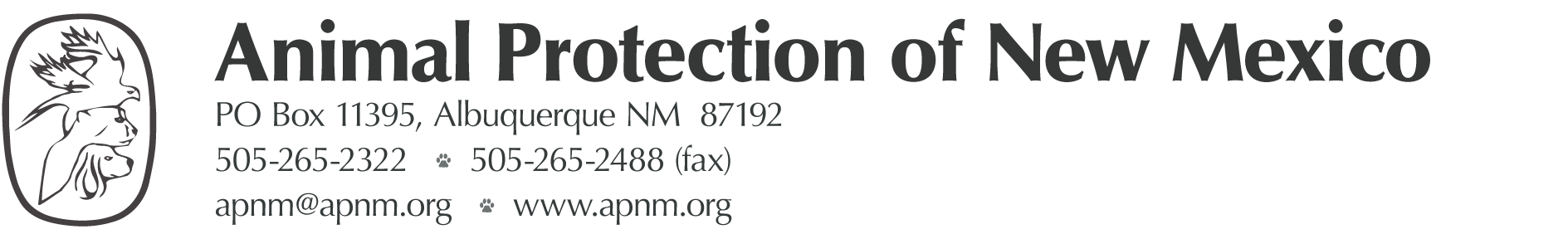 Make Public Comments to the National Institutes of HealthComment online:Visit the National Institutes of Health (NIH) public comment page: https://grants.nih.gov/grants/rfi/rfi.cfm?ID=72Fill out your email address (recommended) and City and State (optional but recommended)Recommendation 1:Please remove the phrase “unless relocation is extremely likely to shorten their lives” from Recommendation 1. I understand that chimpanzees who are actively dying and have no hope of recovery are humanely euthanized to prevent further suffering. All other chimpanzees should be moved to sanctuary, starting with those with the greatest need.  I understand the current contractor that manages the Alamogordo Primate Facility (APF), Charles River Laboratories, is advocating for the remaining ~50 chimps in Alamogordo to be named “ineligible” for sanctuary. This is unacceptable. Recommendation 6:This recommendation does not solve the problem of the conflict of interest that sending facilities have against sending chimpanzees to sanctuary. Instead, an independent team led by a veterinarian with ape and sanctuary experience should be assembled to assess the surviving APF chimpanzees. This independent team should analyze the needs of the APF chimpanzees, their health and behavioral status, as well as housing. This independent team should be responsible for planning and signing off on transfers to sanctuary, in coordination with NIH and the sanctuary. The team must prioritize quality of life for the surviving chimpanzees, and prioritize moving chimpanzees considered worst off first, along with their social groups.Additional Comments:All of the surviving Alamogordo chimpanzees deserve improved housing in sanctuary. Some of the surviving APF chimps require the equivalent of hospice care, and this care is delivered best in sanctuary.There is a long history of intransigence at the NIH in protecting chimpanzees housed in Alamogordo. New Mexicans are deeply engaged and invested in seeing these individuals moved safely to sanctuary. APF chimpanzees have likely been deprived of natural opportunities like daily nesting for many years, even their entire lives. This is unacceptable.NIH must prioritize moving the surviving APF chimpanzees to sanctuary by June 2019.Scroll down, complete the verification code, and then click “Submit”.Thank you!